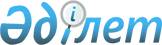 О внесении изменения в постановление акимата Бухар-Жырауского района от 29 ноября 2011 года N 34/06 "Об организации общественных работ на 2012 год"Постановление акимата Бухар-Жырауского района Карагандинской области от 01 февраля 2012 года N 02/04. Зарегистрировано Управлением юстиции Бухар-Жырауского района Карагандинской области 15 февраля 2012 года N 8-11-131

      В соответствии с пунктом 5 статьи 20 Закона Республики Казахстан от 23 января 2001 года "О занятости населения", постановлением Правительства Республики Казахстан от 19 июня 2001 года N 836 "О мерах по реализации Закона Республики Казахстан от 23 января 2001 года "О занятости населения" и в целях обеспечения временной занятости безработных акимат района ПОСТАНОВЛЯЕТ:



      1. Внести в постановление акимата Бухар-Жырауского района от 29 ноября 2011 года N 34/06 "Об организации общественных работ на 2012 год" (зарегистрировано в Реестре государственной регистрации нормативных правовых актов за N 8-11-129, опубликовано в газете "Сарыарқа" от 7 января 2012 года N 1) следующее изменение:

      приложение N 1 к указанному постановлению изложить в новой редакции согласно приложению к настоящему постановлению.



      2. Контроль за исполнением настоящего постановления возложить на заместителя акима района Әли Асхат Сағадиұлы.



      3. Настоящее постановление вводится в действие со дня официального опубликования.      Аким района                                Ш. Мамалинов

Приложение

к постановлению

акимата района

от 01 февраля 2012 года N 02/04Приложение N 1

к постановлению

акимата района

от 29 ноября 2011 года N 34/06 

Перечень организаций,

в которых будут проводиться общественные работы

      1. Государственное учреждение "Бухар-Жырауское отделение государственного центра по выплате пенсий Республиканского государственного коммунального предприятия государственного центра по выплате пенсий".



      2. Государственное учреждение "Бухар-Жырауский районный отдел занятости и социальных программ".



      3. Государственное учреждение "Центр работы с молодежью Бухар-Жырауского района".



      4. Государственное учреждение "Отдел по делам обороны Бухар- Жырауского района".



      5. Государственное учреждение "Налоговое управление по Бухар-Жыраускому району".



      6. Государственное учреждение "Управление внутренних дел Бухар-Жырауского района".



      7. Государственное учреждение "Управление юстиции Бухар- Жырауского района".



      8. Государственное учреждение "Отдел строительства, архитектуры и градостроительства Бухар-Жырауского района".



      9. Государственное учреждение "Аппарат акима Бухар-Жырауского района".



      10. Государственное учреждение "Прокуратура Бухар-Жырауского района".



      11. Государственные учреждения аппаратов акимов сел, поселков, сельских и аульных округов Бухар - Жырауского района.



      12. Государственное учреждение "Отдел образования, физической культуры и спорта Бухар-Жырауского района".



      13. Государственное учреждение "Отдел земельных отношений Бухар-Жырауского района".



      14. Государственное учреждение "Бухар-Жырауский отдел культуры и развития языков".



      15. Государственное учреждение "Отдел жилищно-коммунального хозяйства, пассажирского транспорта и автомобильных дорог".



      16. Государственное учреждение "Отдел предпринимательства Бухар-Жырауского района".



      17. Государственное учреждение "Отдел экономики и бюджетного планирования Бухар-Жырауского района".



      18. Государственное учреждение "Бухар-Жырауский районный суд".



      19. Бухар-Жырауский филиал дочернего государственного предприятия "Караганда научно - производственный центр земельных ресурсов и землеустройства".



      20. Государственное учреждение "Управление Статистики Бухар-Жырауского района".



      21. Государственное учреждение "Бухар-Жырауское районное управление Казначейства".



      22. Государственное учреждение "Государственный архив Бухар-Жырауского района".



      23. Бухар-Жырауский филиал Республиканского государственного казенного предприятия "Центр по недвижимости".
					© 2012. РГП на ПХВ «Институт законодательства и правовой информации Республики Казахстан» Министерства юстиции Республики Казахстан
				